「横浜ユニバーサルツーリズム事業」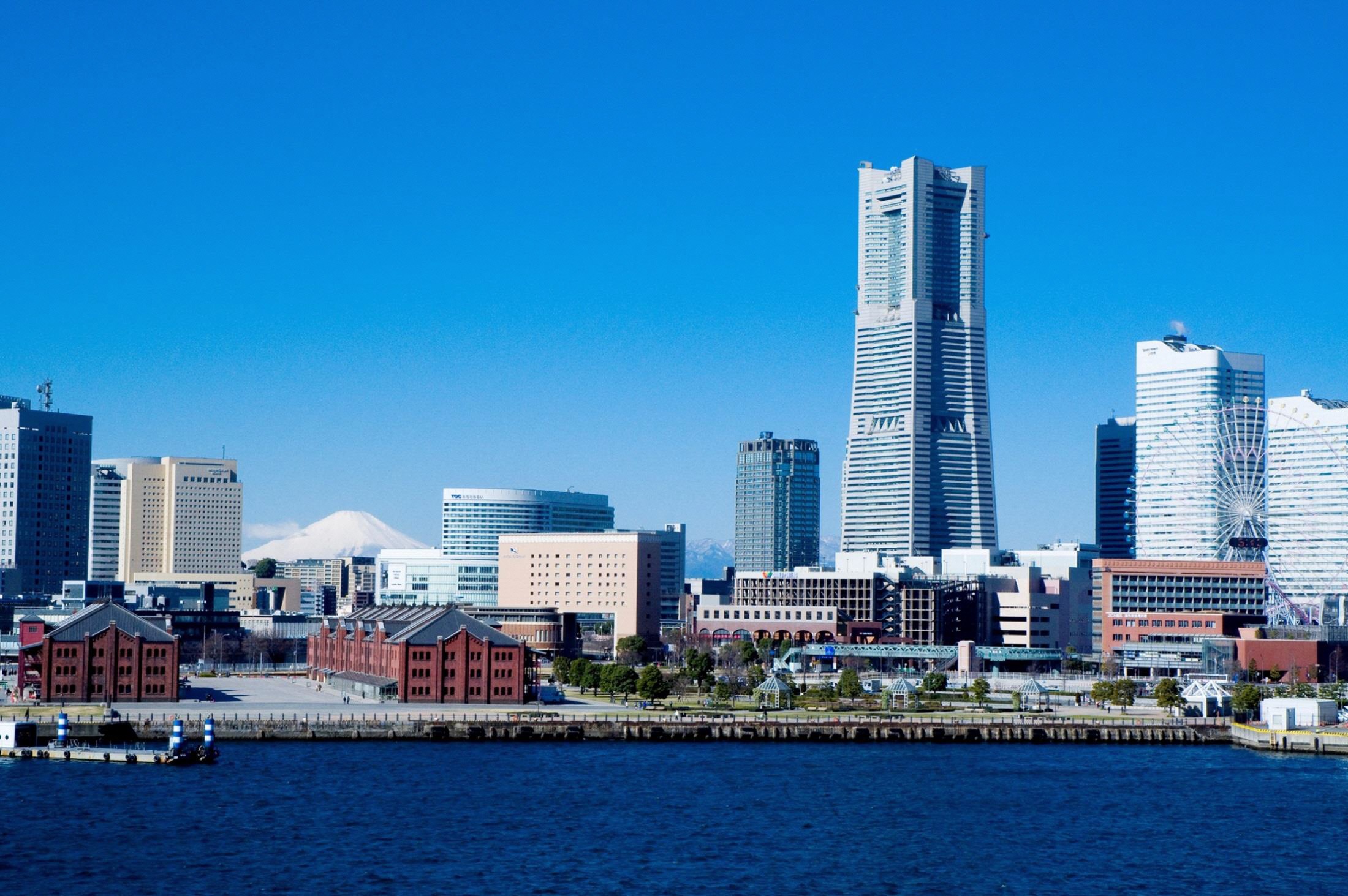 について令和２年８月31日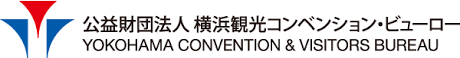 １．事業の目的障害等の有無や年齢にかかわらず、すべての人が安心して旅行を楽しめる都市・横浜を目指し、関係団体や事業者と連携して、受入環境の向上やプロモーションを実施すること。※ユニバーサルツーリズムユニバーサルツーリズムとは、すべての人が楽しめるよう創られた旅行であり、障がい等の有無や年齢にかかわらず、誰もが気兼ねなく参加できる旅行を目  指しています。	＜観光庁のWebページより抜粋＞２．背景（１）社会的要請への対応	障害者差別解消法の施行バリアフリー法東京2020パラリンピックの開催～IPCアクセスビリティ作業部会設置（２）観光需要の変化への対応	超高齢社会	SDGs ～アクセシブルでインクルーシブな社会的基盤やサービスの実現受入環境向上（ソフト面での改善）・バリア情報の調査・集約・人材育成、気運醸成・相談機能強化・コーディネート機能の強化誘客（需要の創出）・集約情報の発信・全国の旅行会社等へのセールス活動４．事業の概要（ロードマップ）（１）アクセシビリティ対応状況調査(2)	関係団体ヒアリングモデルコース策定とマップ製作（日・英）ウェブサイトでの情報発信セミナー開催商品造成に向けたセールス（1）アクセシビリティ対応状況調査（1）アクセシビリティ対応状況調査	モニター調査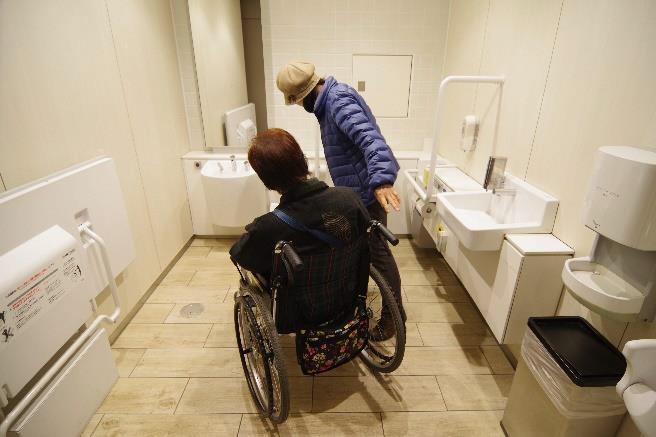 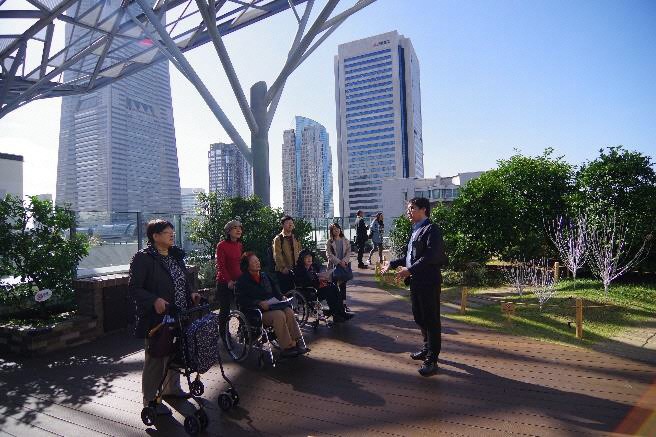 MARK IS 多目的トイレ視察MARK IS みなとみらい屋上の「みんなの広場」視察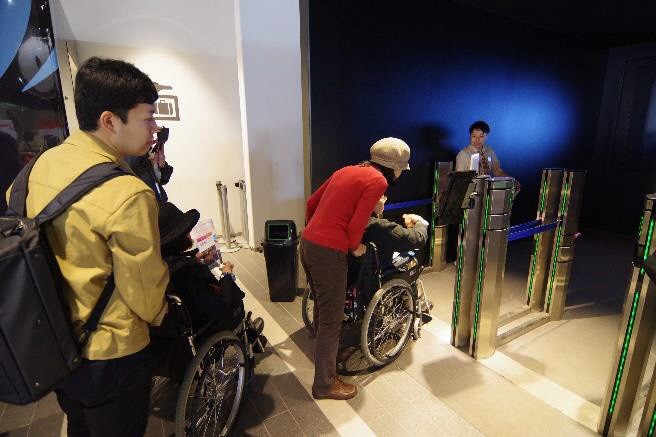 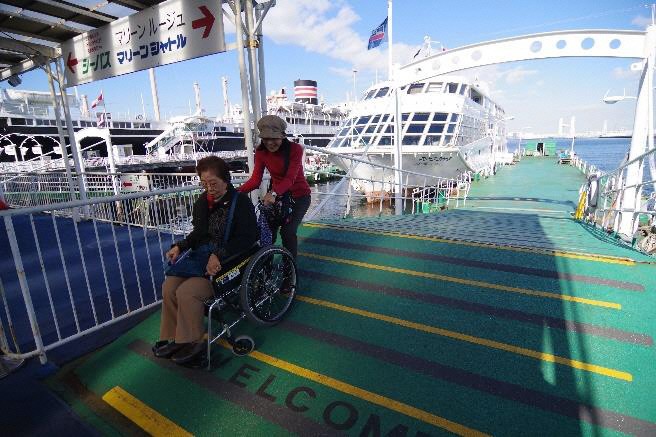 オービィ横浜見学調査	マリーンシャトル乗船調査（スロープの確認）（2）関係団体ヒアリング公益社団法人横浜市身体障害者団体連合会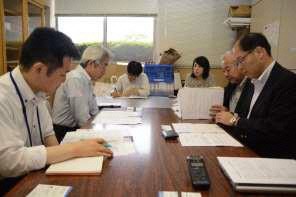 横浜市立若葉台特別支援学校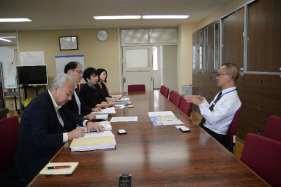 （3）モデルコース策定とマップ製作（日・英）Ａ	桜木町～元町中華街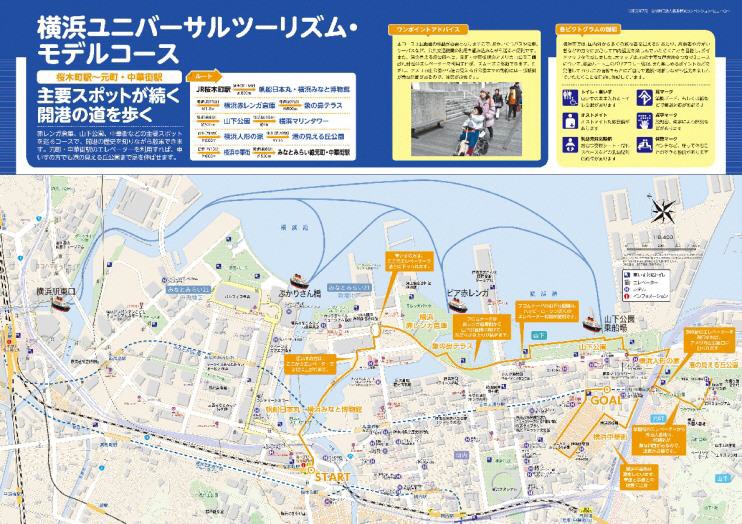 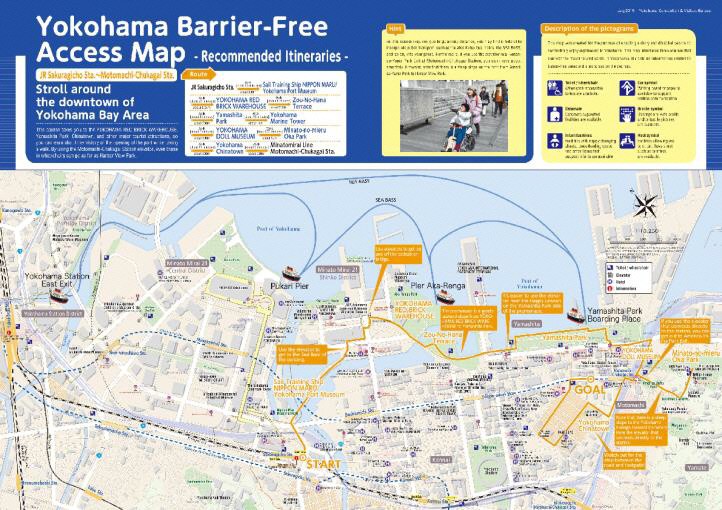 B	新横浜～元町中華街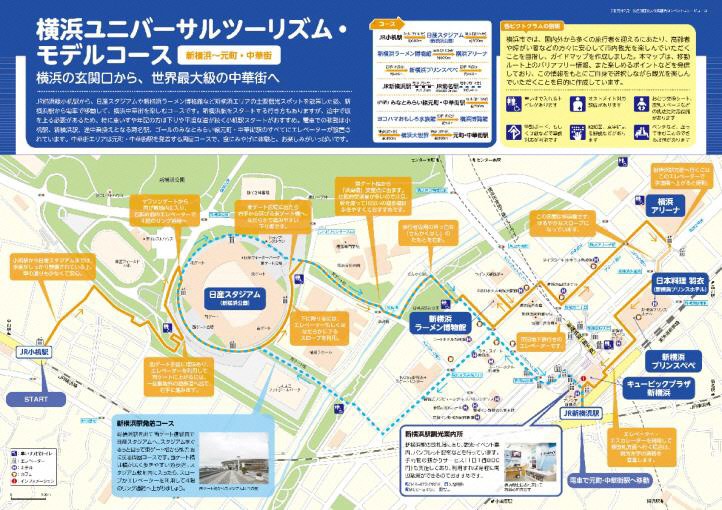 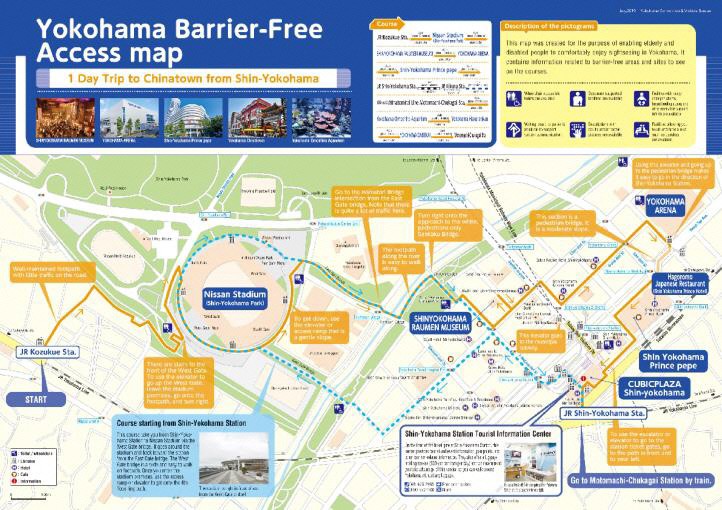 ５．取組（4）ウェブサイトでの情報発信 https://www.welcome.city.yokohama.jp/accessibility/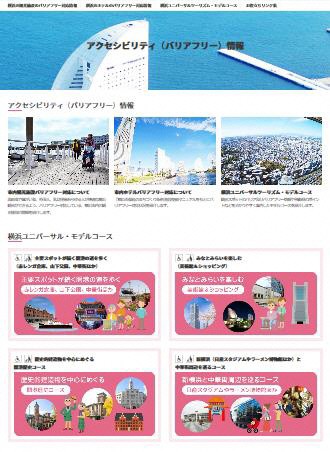 （5）セミナー開催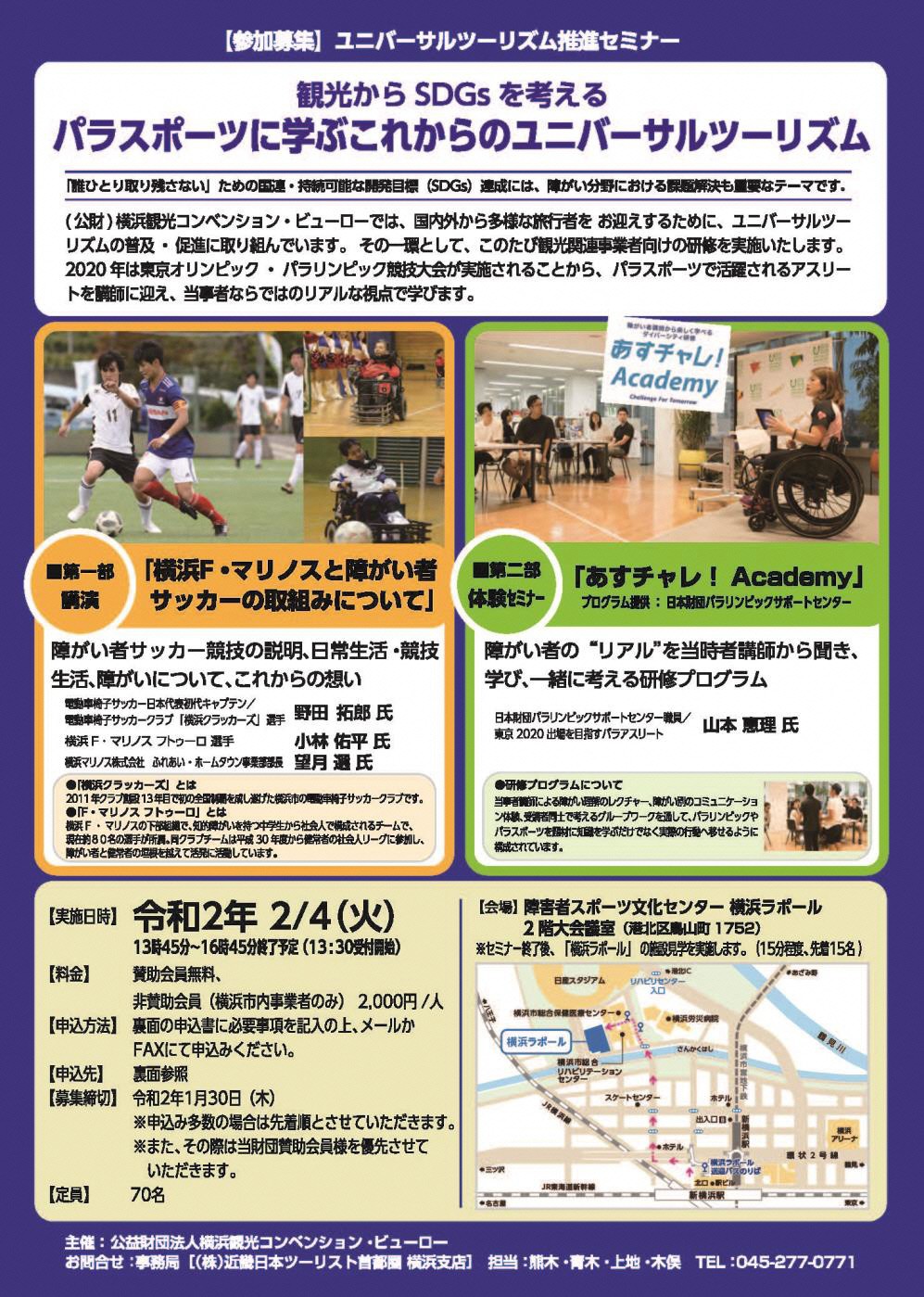 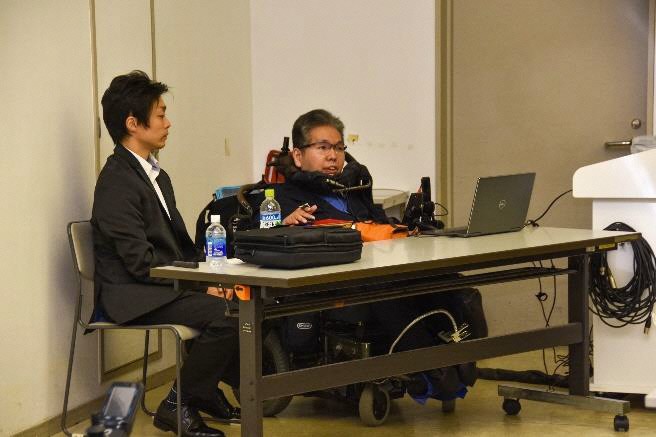 電動車いすサッカー元日本代表 野田氏による講演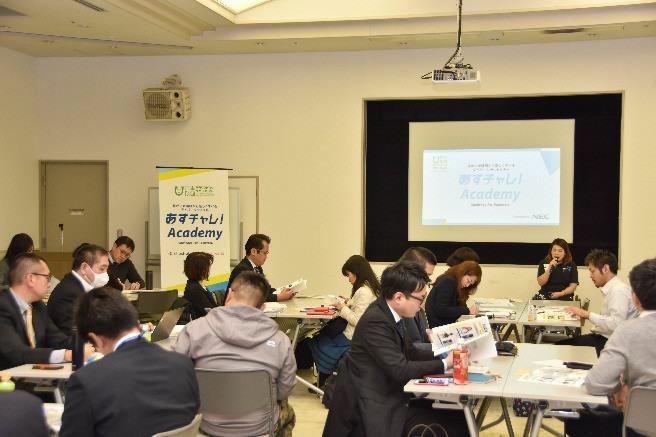 日本財団パラリンピックサポートセンター職員／ 東京2020出場を目指すパラアスリート 山本氏による「あすチャレアカデミー（5）セミナー開催	メディア掲載実績『ニュースLINK』 』(テレビ神奈川）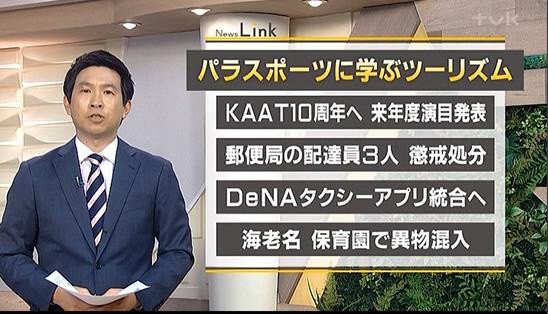 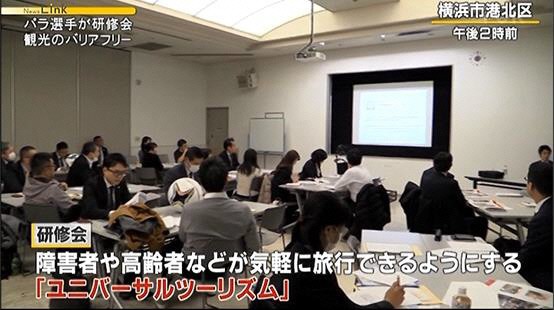 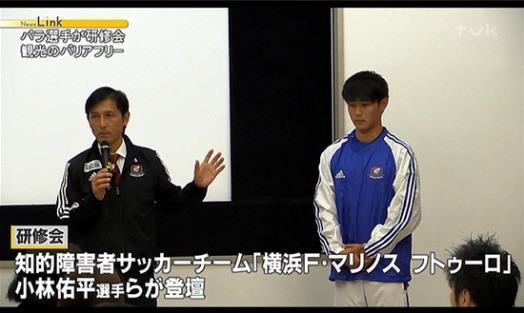 『【デイリージェイコム】デイリーニュース	横浜』（ジェイコム/CATV）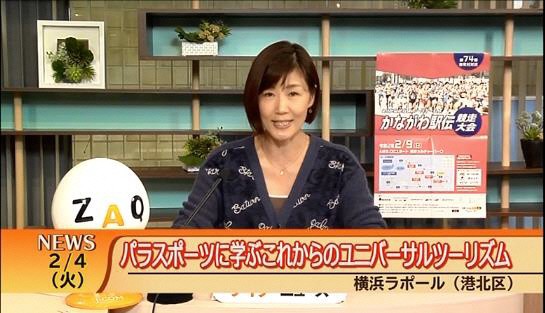 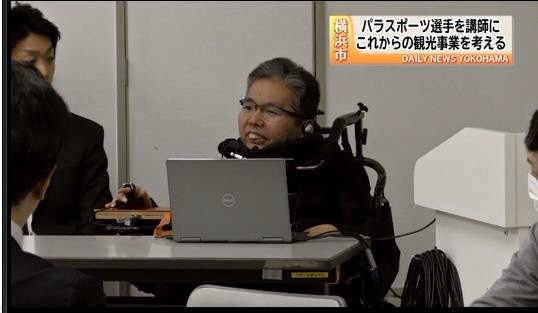 （6）商品造成に向けたセールス令和2年度修学旅行誘致促進事業助成金・団体旅行助成金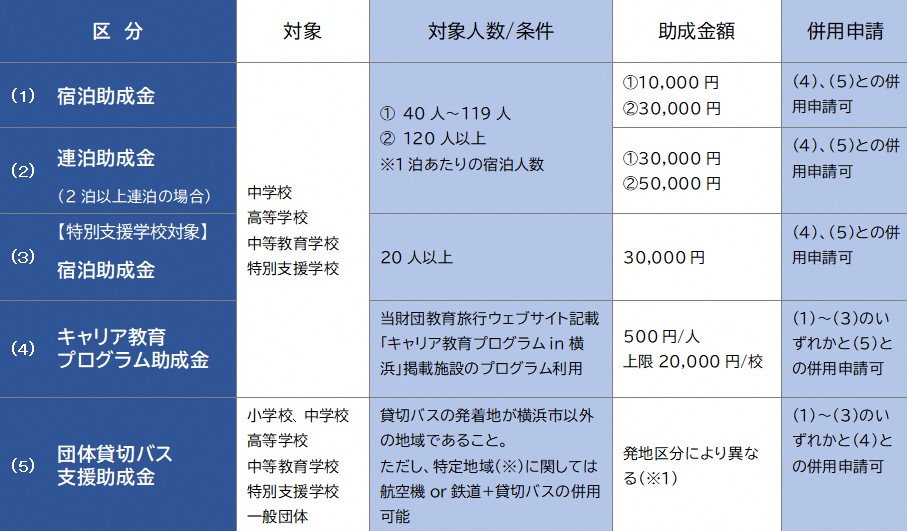 訪れるすべての方々が安心して快適に楽しめる横浜を目指して！16言語文化年齢障害性別その他対象例訪日外国人等ムスリムベジタリアン等、高齢者、 子育て世代等肢体不自由者、視覚障害者、 聴覚障害者等LGBT等多言語対応強化事業多言語対応強化事業多文化に対応した受入・誘客事業多言語対応強化事業多言語対応強化事業多文化に対応した受入・誘客事業ユニバーサ推進事業ルツーリズム多言語対応強化事業多言語対応強化事業多文化に対応した受入・誘客事業横浜	お	も	て浜	お	も	てな	し	事	業年度分類 ＼H29H29H30H30H31（ラグビーW杯）H31（ラグビーW杯）R2R2R3 （オリ・パラ）以降テーマ「実際に楽しめる横浜」の発掘「実際に楽しめる横浜」の発掘調査とPRの徹底調査とPRの徹底ＵＴ情報の多言語化と蓄積情報活用ＵＴ情報の多言語化と蓄積情報活用蓄積情報活用蓄積情報活用民間主導のUT促進事業者連携強化実施主体横浜市横浜市ＹＣＶＢＹＣＶＢＹＣＶＢＹＣＶＢＹＣＶＢＹＣＶＢＹＣＶＢ情報集約・調査■市内ホテルの対応状況調査■市内ホテルの対応状況調査■観光施設の対応状況調査■観光施設の対応状況調査■ニーズ等旅行商品造成への課題調査■バリアフリー対尾状況更新■ニーズ等旅行商品造成への課題調査■バリアフリー対尾状況更新■バリアフリー情報更新情報集約・調査■モデルコース①策定■モデルコース②策定■モデルコース①②■バリアフリー情報更新情報発信・プロモーション（都心臨海部）（新横浜）【英訳】■バリアフリー情報ペー■バリアフリー情報ページ活用■プロモーション■商品造成にむけたセールス情報発信・プロモーション■ウェブアクセシビリティRWCに向けたセールス■モデルコース①日本語印刷■ウェブアクセシビリティRWCに向けたセールス■モデルコース①日本語印刷■バリアフリー情報ページ新設■モデルコース①英語印刷②日本語・英語印刷■バリアフリー情報ページ新設■モデルコース①英語印刷②日本語・英語印刷ジ活用ジ活用■バリアフリー情報ページ活用■プロモーション■商品造成にむけたセールス人材育成■研修（概論）■研修（概論）■研修（概論、横浜現状）■研修（概論、横浜現状）■研修（パラスポーツに学ぶ）■研修（パラスポーツに学ぶ）■研修■研修■研修（オリ・パラ特化）相談窓口機能、コーディネート機能■案内所への情報徹底■案内所への情報徹底YCVBのコーディネート機能強化（BtoB）